附件3交通银行深圳分行支持外经贸企业发展金融服务方案交通银行深圳分行认真落实党中央、国务院“稳外资、稳外贸”政策，坚持防疫、发展两手抓，全力保障外资外贸企业融资结算需求，加大对受疫情影响企业的支持力度，帮助企业共克时艰。特险通 为投保中信保特定合同保险的出口企业提供的融资服务出口退税贷 解决出口企业退税款未能及时到账而出现资金暂时短缺的问题出口发票融资、出口押汇、出口订单融资 缓解出口企业经营周转资金压力企业税融通、快捷抵押贷 解决企业日常生产经营融资需求政府采购贷 为深圳地区政府采购提供货物、服务供应并为签订政府采购合同的外贸企业提供流动资金贷款支持债券承销 划拨200亿理财资金专项用于投资深圳担保集团和深圳高新投集团担保发行的债券，支持外贸外资企业发展单一窗口 通过“场景+线上+智能”运用，在线实现“结算+融资”的全链条跨境无纸化金融服务企业网银+企业手机银行+在线客服 18项电子化跨境业务产品提供更加高效便捷的服务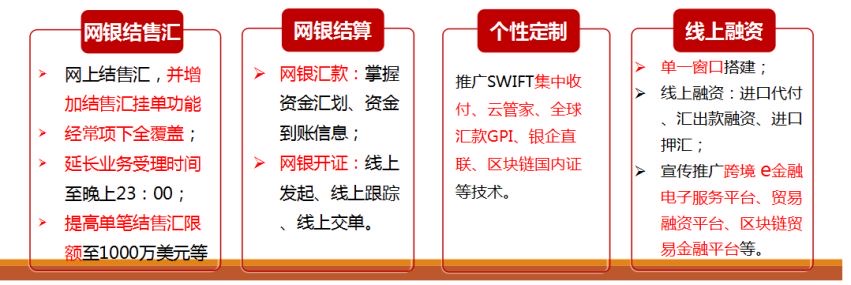 交通银行深圳分行交通银行深圳分行交通银行深圳分行交通银行深圳分行部门名称姓名姓名联系方式国际业务部殷瑜殷瑜88020323/18938062985公司业务部徐慎徐慎88020160/13534156265普惠金融部孟祥鹏孟祥鹏88020385/13699756698投资银行部王国萍王国萍88020790/18676780923大客户一部张泷张泷880201779/18128872096大客户二部杜鹃杜鹃83886630/13632536686大客户三部李少平李少平83886638/18938062286交通银行深圳分行网点联系人交通银行深圳分行网点联系人交通银行深圳分行网点联系人交通银行深圳分行网点联系人机构名称姓名联系方式联系方式机构名称姓名座机手机前海分行詹其仁8525802118938063066分行营业部方安琪8802082218100288165罗湖支行刘恩泽2546994418566668515福田支行刘亚蕾8387369813590155890华融支行林浩涛8270767318138833697红荔支行陈立文8323829518926084046南山支行王亚鹏2646685018682295194科技园支行秦睿希2655177518128872114龙华支行吴威2967770513420950539布吉支行仇鹏2853786013823125753坪山支行巫嘉祺2836951118128872401光明支行甘甜2369977015818689417沙井支行罗皓2987619218948307002深汕支行筹备组颜文盛2556990218926084043龙岗支行黄庭美8991063018938061836大鹏支行于洋8321563118938062937宝安支行翁毓虹2775761115889661389盐田支行詹嘉焕2232499113144828759